NN 20/2019 (27.2.2019.), Pravilnik o ograničavanju uporabe pojedinih javnih cesta za promet teretnih vozila čija najveća dopuštena masa premašuje 7,5 tonaMINISTARSTVO MORA, PROMETA I INFRASTRUKTURE426Na temelju članka 17. stavka 8. Zakona o cestama (»Narodne novine«, broj 84/11., 22/13., 54/13., 148/13. i 92/14.) i članka 194. stavka 2. Zakona o sigurnosti prometa na cestama (»Narodne novine«, broj 67/08., 48/10., 74/11., 80/13., 158/13., 92/14., 64/15. i 108/17.) ministar mora, prometa i infrastrukture u suglasnosti s ministrom unutarnjih poslova i ministrom graditeljstva i prostornoga uređenja donosiPRAVILNIKO OGRANIČAVANJU UPORABE POJEDINIH JAVNIH CESTA ZA PROMET TERETNIH VOZILA ČIJA NAJVEĆA DOPUŠTENA MASA PREMAŠUJE 7,5 TONAČlanak 1.Ovim se Pravilnikom ograničava uporaba određenih javnih cesta za promet teretnih vozila čija najveća dopuštena masa premašuje 7,5 tona, kada za te javne ceste kao alternativni pravci postoje druge javne ceste s boljim prometno-tehničkim karakteristikama.Članak 2.(1) Odredba članka 1. ovog Pravilnika ne odnosi na teretna vozila u slučajevima kada:– do mjesta utovara ili istovara teretnih vozila ne postoji odgovarajući alternativni cestovni pravac s istim ili boljim tehničkim karakteristikama,– do sjedišta prijevoznika ne postoji odgovarajući alternativni cestovni pravac s istim ili boljim tehničkim karakteristikama,– je dozvolom za izvanredni prijevoz određeno korištenje cesta kojima je ograničen promet ovim Pravilnikom,– je promet alternativnim cestovnim pravcem onemogućen za teretna vozila iz članka 1. ovog Pravilnika,– prometuju vozila hitnih službi, vozila oružanih snaga Republike Hrvatske i vozila za održavanje cesta.(2) Ispunjavanje uvjeta iz stavka 1. točke 1. ovog članka vozač teretnog vozila je obavezan upisati kao napomenu u putni nalog te u vozilu treba imati važeći teretni list temeljem kojeg se utvrđuje mjesta utovara i/ili istovara.(3) Ispunjavanje uvjeta iz stavka 1. točke 2. ovog članka utvrđuje se važećom licencijom za obavljanje prijevoza koju vozač treba imati u vozilu.Članak 3.(1) Dionice javnih cesta na kojima se ograničava uporaba za teretna vozila jesu:(2) Sastavni dio ovog Pravilnika je karta s posebno istaknutim javnim cestama na kojima je ograničena uporaba za teretna vozila čija najveća dopuštena masa premašuje 7,5 tona (Prilog I.).Članak 4.(1) Upravitelji cesta obuhvaćenih člankom 3. ovog Pravilnika obvezni su putem medija obavijestiti javnost o ograničenjima kretanja teretnih vozila sukladno ovom Pravilniku i članku 31. Zakona cestama te prema potrebi odgovarajućim prometnim znakovima, signalizacijom i opremom obilježiti značajnija raskrižja.(2) Upravitelji cesta iz članka 3. ovog Pravilnika koje vode prema cestovnim graničnim prijelazima obavezni su osigurati obavještavanje upravitelja cesta u susjednoj državi za ceste koje vode do istih graničnih prijelaza te zatražiti postavljanje znakova zabrane prometa za teretna vozila čija ukupna masa prelazi 7,5 tona sukladno odredbama ovog Pravilnika.(3) Nadzor nad provođenjem ovog Pravilnika provodit će Ministarstvo unutarnjih poslova i Ministarstvo mora, prometa i infrastrukture u skladu s člankom 194. Zakona o sigurnosti prometa na cestama.Članak 5.Ovaj Pravilnik stupa na snagu osmoga dana od dana objave u »Narodnim novinama«.Klasa: 340-03/17-03/05Urbroj: 530-06-1-19-13Zagreb, 26. veljače 2019.Ministar
Oleg Butković, v. r.PRILOG I.KARTA JAVNIH CESTA NA KOJIMA JE OGRANIČEN PROMET VOZILA
NAJVEĆE DOPUŠTENE MASE VEĆE OD 7,5 TONA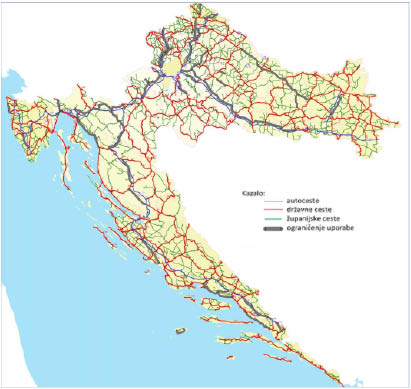 Broj cesteOd raskrižja s cestomDo raskrižja s cestomAlternativni pravac/cestaDC1AC2 (čvor Trakošćan)AC2 (čvor Đurmanec)AC2DC1DC207 (Đurmanec)DC206 (Krapina)AC2DC1NC (Velika Ves)ŽC2160 (čvor Sv. Križ Začretje)AC2DC1AC2 (čvor Sv. Križ Začretje)DC205 (Gubaševo)AC2DC1DC205 (Gubaševo)AC2 (čvor Zaprešić)AC2DC1AC1 (čvor Lučko)DC228 (Ilovac)AC1DC3DC203 (Delnice)AC6 (čvor Kikovica)AC6DC3AC4 (čvor Goričan)DC20 (Ivanovec)AC4DC3DC2/D528 (Turčin)ŽC3016 (Donja Zelina)AC4DC3DC204 (Bosanci)DC203 (Delnice)AC6DC2DC43 (čvor Đurđevac)DC53 (čvor Našice)AC3DC7ŽC4105 (Čepin)DC515 (Đakovo)AC5DC8ŽC5017AC7 (čvor Jurdani)AC7DC8DC102/AC7 (Šmrika)DC23 (Senj)AC1/AC6DC8DC410 (Split)DC39 (Dubci)AC1DC8DC512 (Makarska)DC425 (Ploče)AC1DC23DC42 (Ogulin)DC50/AC1 (čvor Žuta Lokva)AC1DC24ŽC2136 (Novi Marof)DC526 (Varaždinske Toplice)AC4DC24ŽC2197 (čvor Andraševec)Spojna cesta D14 (čvor Bedekovčina)DC14DC27AC1 (čvor Benkovac)DC8 (Šibenik)AC1DC30DC31 (Velika Gorica)ŽC3230 (Lekenik)AC11DC42AC6 (čvor Vrbovsko)AC1 (čvor Ogulin)AC1/AC6DC50DC52 (Otočac)DC25 (Lički Osik)AC1DC50DC25 (Gospić)AC1 (čvor Sveti Rok)AC1DC62DC76 (Zagvozd)DC535 (Ravča)AC1DC62AC10 (čvor Kula Norinska)ŽC6218 (Metković)AC10DC70ŽC6165 (Omiš)ŽC6169 (Seoca)ŽC6169DC75DC300 (Umag)DC301 (Novigrad)AC9DC75DC303 (Rovinj)AC9 (čvor Vodnjan sjever)AC9DC117ŽC61212 (Komiža)ŽC6212 (Vis)ŽC6212DC209Granični prijelaz Mursko SredišćeDC227 (Šenkovec)AC4DC501AC6/DC501 (čvor Oštrovica)AC7/DC501 (čvor Križišće)AC6/AC7ŽC6253D56 (čvor Klis)D8 (čvor Solin)DC1ŽC3124DC43 (Graberje Ivanićko)DC47 (Novska)AC3ŽC3252DC312 (Novska)DC5 (Okučani)AC3ŽC4158DC5 (Okučani)DC49 (Batrina)AC3ŽC4244AC3 (čvor Lužani)DC525 (Gornji Andrijevci)AC3ŽC2197DC14 (čvor Andraševac)DC307 (Oroslavlje)DC14/DC307ŽC2198DC14 (čvor Bedekovčina)DC24 (Bedekovčina)DC14/DC24ŽC3034AC4 (čvor Kraljevečki Novaki)DC22 (Križevci)AC4/DC10/DC22ŽC2216/ŽC2217/ŽC3007ŽC2220DC307 (Oroslovlje)DC225 (čvor Jarek)AC2ŽC2195ŽC2192 (Veliko Trgovišće)ŽC2186 (Zaprešić)AC2ŽC3017/ŽC3288ŽC3016 (Brezovac Zelinski)DC3 (Sv. Ivan Zelina)AC4ŽC3102DC1 (Jastrebarsko)NC prema Japetiću (Draga Svetojanska)ŽC3102ŽC3073ŽC3041 (Posavski Bregi)ŽC3070 (Črnec Rugvički)AC3ŽC2264DC1 (Zabok)DC24 (Bedekovčina)DC14ŽC4030DC2 (Orahovica)DC51 (Ferovac)DC2/DC53/DC51DC26Donji MikloušŠimljanikDC26/DC43/ŽC3084/DC26ŽC3081DC43ŽC3082 (ulica Slavka Kolara)DC43ŽC3074ŽC3034 (Božjakovina)DC43 (Caginec)AC3